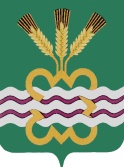 РОССИЙСКАЯ  ФЕДЕРАЦИЯСВЕРДЛОВСКАЯ  ОБЛАСТЬДУМА  КАМЕНСКОГО  ГОРОДСКОГО  ОКРУГАСЕДЬМОЙ СОЗЫВВосьмое заседание РЕШЕНИЕ №7424 марта 2022 годаО признании утратившим силу Решения Думы Каменского городского округа от 01.06.2006 № 32 «Об утверждении Положения «Об условиях и порядке предоставления гражданам субсидий на оплату работ по газификации жилых домов на территории муниципального образования «Каменский городской округ»	В целях приведения муниципального нормативного правового акта в соответствие с действующим законодательством, руководствуясь Федеральными законами от 06 октября 2003 года № 131-ФЗ «Об общих принципах организации местного самоуправления в Российской Федерации», Уставом муниципального образования «Каменский городской округ», Дума Каменского городского округаР Е Ш И Л А:1. Признать утратившим силу Решение Думы Каменского городского округа 01.06.2006 № 32 «Об утверждении Положения «Об условиях и порядке предоставления гражданам субсидий на оплату работ по газификации жилых домов на территории муниципального образования «Каменский городской округ».2. Опубликовать настоящее Решение в газете «Пламя», разместить в сети Интернет на официальном сайте муниципального образования «Каменский городской округ» http://kamensk-adm.ru и на официальном сайте Думы муниципального образования «Каменский городской округ» http://kamensk-duma.ru.3. Контроль исполнения настоящего Решения возложить на постоянный Комитет Думы Каменского городского округа по экономической политике, бюджету и налогам (Т.В. Антропова).Глава Каменского городского округа                         		              С.А. БелоусовПредседатель Думы Каменского городского округа   		              Г.Т. Лисицина